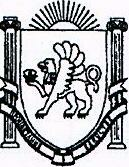 АДМИНИСТРАЦИЯ  ВЕРХОРЕЧЕНСКОГО СЕЛЬСКОГО ПОСЕЛЕНИЯБАХЧИСАРАЙСКОГО РАЙОНАРЕСПУБЛИКИ КРЫМПОСТАНОВЛЕНИЕ с. Верхоречьеот __. __.2022                                                                                                   № ______                     Об отмене постановления администрации Верхореченского сельского поселения Бахчисарайского района Республики Крым от 16.04.2015 № 15 "Об утверждении схем границ территории Верхореченского сельского поселения, в пределах которых не допускается розничная продажа алкогольной продукции"В соответствии с пунктом 1 Правил определения органами местного самоуправления границ прилегающих территорий, на которых не допускается розничная продажа алкогольной продукции и розничная продажа алкогольной продукции при оказании услуг общественного питания, утвержденных постановлением Правительства Российской Федерации от 23.12.2020 № 2220, руководствуясь Уставом муниципального образования Верхореченское сельское поселение Бахчисарайского района Республики Крым, письма Министерства юстиции Республики Крым от 12.10.2022г. №21/05/455, администрация Верхореченского сельского поселения Бахчисарайского района Республики Крым,ПОСТАНОВЛЯЕТ:1. Отменить постановление администрации Верхореченского сельского поселения Бахчисарайского района Республики Крым от 16.04.2015 № 15 "Об утверждении схем границ территории Верхореченского сельского поселения, в пределах которых не допускается розничная продажа алкогольной продукции".2. Разместить настоящее постановление на официальном Портале Правительства Республики Крым на странице Бахчисарайского района Республики Крым в разделе – Муниципальные образования района, подраздел Верхореченское сельское поселение (https://verhorechenskoe.rk.gov.ru/), а также на информационном стенде в здании администрации Верхореченского сельского поселения Бахчисарайского района Республики Крым по адресу: Республика Крым, Бахчисарайский район, село Верхоречье, улица Советская, 10.3. Настоящее постановление вступает в силу со дня его официального опубликования (обнародования) в установленном порядке.Председатель Верхореченского сельского совета-Глава администрацииВерхореченского сельского поселения          				 К.Н. Османова